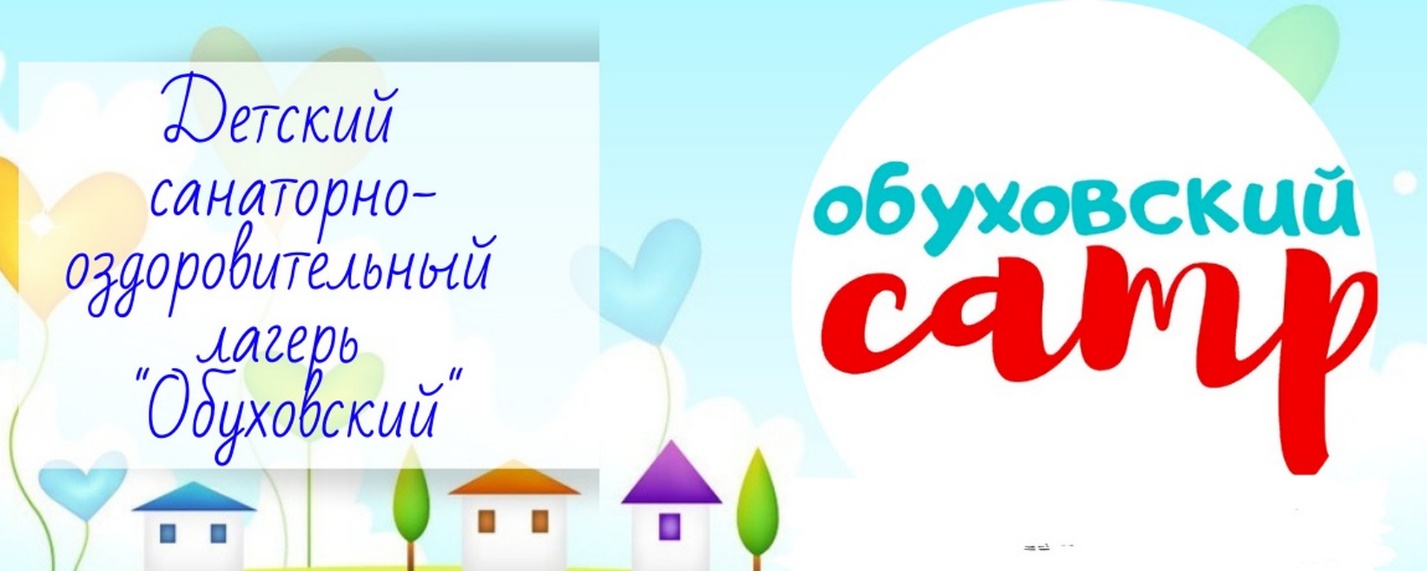 В период летней оздоровительной кампании 2023 года дети Артинского городского округа в возрасте с 7 лет и до 17 лет включительно отдыхают в Детском санаторно-оздоровительном лагере «Обуховский» https://www.obuhovski.com/camp/ .Заезды осуществляются в следующие периоды:- с 01.07.2023 г. по 14.07.2023 г. (14 дней) в количестве – 15 человек;- с 24.07.2023 г. по 06.08.2023 г. (14 дней) в количестве – 61 человека;- с 16.08.2023 г. по 29.08.2023 г. (14 дней) в количестве – 168 человек.Основной задачей санаторно-оздоровительного лагеря является лечение детей преимущественно природными лечебными факторами (минеральными водами, климатом и т.д.) в сочетании с широким использованием двигательного режима различных форм лечебной физкультуры, физиотерапии, закаливания, лечебного и рационального питания с учётом состояния здоровья детей и их возраста (https://vk.com/obuhovskiycamp).На каждый заезд составляется план культурных и спортивных мероприятий. Это конкурсы, развлекательные и познавательные программы, посещение музея, проведение дискотек, проведение вечеров отдыха и др. культурные и спортивные мероприятия.Спортивные мероприятия (занятия баскетболом, волейболом, мини-футболом, бадминтоном, настольным теннисом и пр.) проводятся в спортивном комплексе или на спортивных площадках на открытом воздухе. Раз в неделю дети посещают плавательный бассейн с минеральной водой и сауну.Проводятся культурно массовые мероприятия, например, «Давайте познакомимся», «Битва меломанов», «Алло, мы ищем таланты», «Мистер Санатория», «Мисс Санатория», «Фотоквест», «Модный приговор», «Своя игра», «Поле чудес», демонстрация художественных и научно-популярных кинофильмов, мультфильмов, слайдов, видеофильмов.На территории Санатория организована работа библиотеки, проводятся беседы о культуре и искусстве, обсуждения прочитанных книг, просмотренных кинофильмов, олимпиады, викторины, конкурсы знаний.Во время свободного досуга в отрядах предоставляются в пользование детям настольные игры.Закрытие каждого заезда сопровождается концертом, участниками которого являются сами дети. По окончанию смены дети получают грамоты, поощрительные призы за те или иные заслуги во время нахождения в Санатории.В детском лагере могут создаваться и функционировать клубы, секции, кружки, студии и другие объединения по интересам.